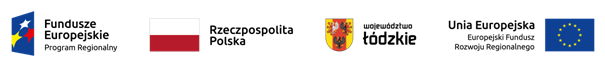 Informacja dla Wykonawcy:Formularz oferty musi być opatrzone przez osobę lub osoby uprawnione do reprezentowania firmy kwalifikowanym podpisem elektronicznym lub podpisem zaufanym lub podpisem osobistym.Załącznik nr 1 do SWZFORMULARZ OFERTOWYOFERTAWojewódzki Zespół Zakładów Opieki ZdrowotnejCentrum Leczenia Chorób Płuc i Rehabilitacji w Łodzi91-520 Łódź, ul. Okólna 181w postępowaniu o udzielenie zamówienia publicznego prowadzonego w trybie podstawowym z możliwością prowadzenianegocjacji, w oparciu o przepisy ustawy Prawo zamówień  publicznychpod nazwą: „Przebudowa wraz z rozbudową
 i wyposażeniem pomieszczeń w pawilonie D Szpitala Chorób Płuc im. Bł. O. Rafała Chylińskiego w Łodzi dla potrzeb rehabilitacji pulmonologicznej pacjentów, w tym dla  pacjentów po przebytym COVID-19”/znak sprawy 20/ZP/TP/22/DANE WYKONAWCY:1.1. Dla osób fizycznych prowadzących działalność gospodarczą i spółek cywilnychNAZWA (imię i nazwisko) WYKONAWCY :  ................................................................................................ADRES (miejsce zamieszkania) WYKONAWCY (w przypadku spółki cywilnej podać adresy zamieszkania wspólników) : …………………………………………………………………………………………………………………………………………………….….……………..……………………………………………………………………………………………………………………………………….………………………………………………………………………………………………………………………………………………………………………………..……………………………………………..………………ADRES SIEDZIBY PROWADZONEJ DZIAŁALNOŚCI ……………………………………………………………………………………….…………..…………NIP :.............................. REGON:……………..…….....  WOJEWÓDZTWO.........................................TEL :...................................... e-mail ………………………………………………………………………ji o …………………………………….…..………………Nr CEiDG: …………………..…………..….……………….….oraz ścieżka dostępu do właściwego rejestru:www………………………………………………….…………………Adres do korespondencji (jeżeli inny niż adres siedziby): ………………………………………………………………….……………………….. ……………………………………………………………………………………………………………………...……………………………………………………………Osoba/ y upoważniona/ e do reprezentowania firmy i podpisywania umowy:................................................................................................................................................................1.2. Dla innych przedsiębiorców NAZWA I ADRES FIRMY PROWADZONEJ PRZEZ WYKONAWCĘ: …………………………………………………………..……………….………...............................................................................................................................................................................................NIP : ...................................   REGON:………………….……. WOJEWÓDZTWO.......................................TEL :...................................... e-mail ………………………………………………………………………ji o …………………………………….…..………………Nr KRS: …………………..…………..….……………….….oraz ścieżka dostępu do właściwego rejestru:www………………………………………………….…………………Adres do korespondencji (jeżeli inny niż adres siedziby): ………………………………………………………………….……………………….. ……………………………………………………………………………………………………………………...……………………………………………………………Osoba/ y upoważniona/ e do reprezentowania firmy i podpisywania umowy:................................................................................................................................................................Oświadczamy, że jesteśmy: mikroprzedsiębiorstwem/ małym przedsiębiorstwem/ średnim przedsiębiorstwem  Tak - ………………………………………. proszę podać jakim? (mikro/małym/średnim)Nie      (zgodnie z zaleceniami Komisji UE z dnia 6 maja 2003 r. dot. definicji mikroprzedsiębiorstw       oraz małych i średnich przedsiębiorstw ( Dz. Urz. UE L 124 z 20.05.2003, str. 36)) W przypadku oferty wspólnej składanej przez wykonawców, należy wskazać odrębnie dla każdego podmiotu.* Por. zalecenie Komisji z dnia 6 maja 2003 r. dotyczące definicji mikroprzedsiębiorstw oraz małych i średnich przedsiębiorstw (Dz.U. L 124 z 20.5.2003, s. 36). Te informacje są wymagane wyłącznie do celów statystycznych. Mikroprzedsiębiorstwo: przedsiębiorstwo, które zatrudnia mniej niż 10 osób i którego roczny obrót lub roczna suma bilansowa nie przekracza 2 milionów EUR.Małe przedsiębiorstwo: przedsiębiorstwo, które zatrudnia mniej niż 50 osób i którego roczny obrót lub roczna suma bilansowa nie przekracza 10 milionów EUR.Średnie przedsiębiorstwa: przedsiębiorstwa, które nie są mikroprzedsiębiorstwami ani małymi przedsiębiorstwami i które zatrudniają mniej niż 250 osób  i których roczny obrót nie przekracza 50 milionów2. Cena za wykonanie przedmiotu zamówienia wynosi:Oświadczamy, że cenę naszej oferty stanowi całkowite wynagrodzenie, uwzględniające wszystkie koszty związane z realizacją niniejszego przedmiotu zamówienia, zgodnie z treścią SWZ:                 Cena ryczałtowa brutto …………………..… złotych  w tym podatek VAT ..….%         w tym:a) w zakresie Wykonania całości Dokumentacji Projektowej wraz z uzyskaniem prawomocnego pozwolenia     na budowę wynagrodzenie łączne ryczałtowe w wysokości:    …………..…………. zł brutto, w tym VAT…..%;Uwaga:kwota wynagrodzenia za wykonanie dokumentacji projektowej nie może przekroczyć 5,0 % wartości łącznej kwoty wynagrodzenia ryczałtowego (ceny ryczałtowej brutto), Wykonawca obliczając wynagrodzenie za prace projektowe zobowiązany jest zachować wartość procentową podaną powyżej. W przypadku nie zachowania powyższej wartości procentowej Zamawiający dokona jej poprawienia zgodnie z art. 223 ust. 2 pkt. 3 Ustawy Pzp.b) w zakresie Pełnienia nadzoru autorskiego wynagrodzenie łączne ryczałtowe w wysokości:     ………………. zł brutto, w tym VAT…...%;c) w zakresie Wykonania Robót Budowlanych wynagrodzenie łączne ryczałtowe  w wysokości:    …………………zł brutto, w tym VAT…….%, stanowiące sumę częściowych wynagrodzeń ryczałtowych za każdy z etapów od 2 do 4.Wynagrodzenie wskazane w ust. 2.1. obejmuje również wynagrodzenie za wykonanie dokumentacji powykonawczej oraz  przeniesienie autorskich praw majątkowych w zakresie wskazanym we wzorze umowy.       2.2.Wykonawca udziela Zamawiającemu na wykonane roboty budowlane, o których mowa w § 1  ust. 2 pkt. 2 wzoru umowy, gwarancji jakości na okres  ……………………….…..………………..…… lat /min. 36 m-cy, max 72 m-ce/,        licząc od daty odbioru końcowego robót./należy podać pełne miesiące/Należy wypełnić o ile wybór oferty prowadziłby do powstania u Zamawiającego obowiązku podatkowego zgodnie z przepisami o podatku od towaru i usług -   w przeciwnym razie zostawić niewypełnione.Wybór oferty prowadzić będzie do powstania u Zamawiającego obowiązku podatkowego w zakresie następujących towarów/usług: ………………………………………………………………………………… Wartość ww. towarów lub usług objętych obowiązkiem podatkowym Zamawiającego bez kwoty podatku wynosi: …………………………………………………………..………………………………………… Wskazanie stawki podatku od towarów/usług, która zgodnie z wiedzą Wykonawcy będzie miała miejsce zastosowania        ………………………………………………………………………..…………….……..……. 3. ZOBOWIĄZANIA W PRZYPADKU PRZYZNANIA ZAMÓWIENIA:1)  zobowiązujemy się do zawarcia umowy w miejscu i terminie wyznaczonym przez Zamawiającego;2)do bieżących kontaktów w kwestiach dotyczących realizacji przedmiotu umowy, Wykonawca wyznacza swoich przedstawicieli w osobach:imię i nazwisko…………………………………..………………………… /należy podać /    numer  telefonu ……………………………………………..………….…/należy podać/   e-mail ………………………………..…………………………..………….…/należy podać/3)Zgłoszenie wad i/lub usterek w ramach gwarancji jakości i rękojmi odbywać się będzie w formie wiadomości        e-mail na następujący adres e-mail Wykonawcy: ……………..……………………………                                                                                                         /należy podać/4. OŚWIADCZENIA:zamówienie zostanie zrealizowane w terminie określonym w SWZ oraz zgodnie z Projektowanymi Postanowieniami Umowy;w cenie naszej oferty zostały uwzględnione wszystkie koszty wykonania zamówienia;zapoznaliśmy się ze Specyfikacją Warunków Zamówienia (dalej SWZ), jej załącznikami i nie wnosimy do nich zastrzeżeń oraz, że otrzymaliśmy od Zamawiającego niezbędne informacje do przygotowania Oferty;oświadczamy, ze zapoznaliśmy się z treścią załączonych do specyfikacji Projektowanych Postanowień Umowy, w pełni i bez żadnych zastrzeżeń akceptujemy warunki umowy na wykonanie zamówienia zapisane w SWZ i w przypadku wyboru naszej oferty zawrzemy z zamawiającym  umowę sporządzoną na podstawie tego wzoru z uwzględnieniem zmian wprowadzonych w trakcie trwania postępowania;składamy niniejszą Ofertę w imieniu własnym*/jako Wykonawcy wspólnie ubiegający się o udzielenie zamówienia*;oświadczamy, że oferta nie zawiera/zawiera* informacji/-e stanowiących/-e tajemnicę przedsiębiorstwa w rozumieniu przepisów o zwalczaniu nieuczciwej konkurencji. W przypadku braku wskazania jednej z opcji Zamawiający przyjmie, że oferta nie zawiera informacji stanowiących tajemnicę przedsiębiorstwa;oświadczamy, że jeżeli w okresie związania ofertą nastąpią jakiekolwiek znaczące zmiany w sytuacji przedstawionej w naszych dokumentach załączonych do oferty, natychmiast poinformujemy o nich Zamawiającego. oświadczamy, że wszystkie informacje podane w ofercie są aktualne i zgodne z prawdą oraz zostały przedstawione z pełną świadomością konsekwencji wprowadzenia zamawiającego w błąd przy przedstawianiu informacji.*należy skreślić niewłaściwy wariant5. PODWYKONAWCY Informujemy, iż zamierzamy powierzyć podwykonawcom wykonanie następującej części (zakresu)             zamówienia(jeżeli dotyczy) ........................................................................................................... .Nazwa podwykonawcy(o ile jest wiadomo na tym etapie) ………….……………………………………..………………………………...W przypadku, gdy Wykonawca nie zamierza wykonywać zamówienia przy udziale podwykonawców, należy wpisać 
„nie dotyczy” lub inne podobne sformułowanie. 6. Zabezpieczenie należytego wykonania umowy:W przypadku wyboru naszej oferty zobowiązujemy się do wniesienia zabezpieczenia należytego wykonania  umowy w wysokości  3% ceny ofertowej brutto, co stanowi równowartość kwoty: ……………………..……………….. PLN   w formie : …………………………………………………………………………………………………………………….………..……………………………7. OŚWIADCZENIE WYKONAWCY W ZAKRESIE WYPEŁNIENIA OBOWIĄZKÓW INFORMACYJNYCH PRZEWIDZIANYCHW ART. 13 LUB ART. 14 RODOOświadczam, że wypełniłem obowiązki informacyjne przewidziane w art. 13 lub art. 14 RODO1 wobec osób fizycznych, od których dane osobowe bezpośrednio lub pośrednio pozyskałem w celu ubiegania się o udzielenie zamówienia publicznego w niniejszym postępowaniu*1  Rozporządzenie Parlamentu Europejskiego i Rady (UE) 2016/679 z dnia 27 kwietnia 2016 r. w sprawie ochrony osób fizycznych w związku z przetwarzaniem danych osobowych i w sprawie swobodnego przepływu takich danych oraz uchylenia dyrektywy 95/46/WE (ogólne rozporządzenie o ochronie danych) (Dz. Urz. UE L 119 z 04.05.2016, str. 1 ze zmian.). * W przypadku, gdy wykonawca nie przekazuje danych osobowych innych niż bezpośrednio jego dotyczących lub zachodzi wyłączenie stosowania obowiązku informacyjnego, stosownie do art. 13 ust. 4 lub art. 14 ust. 5  RODO, treści oświadczenia wykonawca nie składa (usunięcie treści oświadczenia, np. poprzez jego wykreślenie)8. SPIS TREŚCI:Integralną część oferty stanowią następujące dokumenty:...........................................................................................................................................................................................................................................................................................................................................................................................................................................................................…………………………………………………………………………………………………………………………………………………